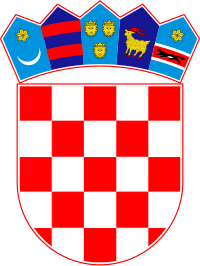 REPUBLIKA HRVATSKAZAGREBAČKA ŽUPANIJAOPĆINA BISTRAOSNOVNA ŠKOLA BISTRAKLASA:602-01/23-01/53UR.BROJ:238-30-01-23-1Poljanica Bistranska, 15. svibnja 2023. godinePOZIV NA DOSTAVU PONUDE ZA FOTOGRAGIRANJE UČENIKA U ŠKOLSKOJ GODINI 2022./2023.Natječaj je otvoren  od 15. svibnja 2023. godine , a završava 23. svibnja 2023. godine.Potrebno je dostaviti ponudu za sljedeće:- FOTOGRAFIJA - ZAJEDNIČKA, ozbiljna i vesela (2 komada), format 15x21 cm u prigodnom plastificiranom omotu - kompletu,- FOTOGRAFIJA - POJEDINAČNA, formata 15x21 cmMole se svi zainteresirani ponuditelji da ponude dostave  osobno ili putem pošte u zatvorenim omotnicama sa naznakom "Za natječaj-fotografiranje" na adresu Škole (Osnovna škola Bistra, Poljanica Bistranska, Bistranska 30, 10 298 Bistra) ili na e-mail adresu: tajnistvo@os-bistra.skole.hr.Ponude koje stignu izvan roka natječaja neće se razmatrati, te će biti odbačene kao nepravodobne.									Ravnatelj:									Eduard Kovačević